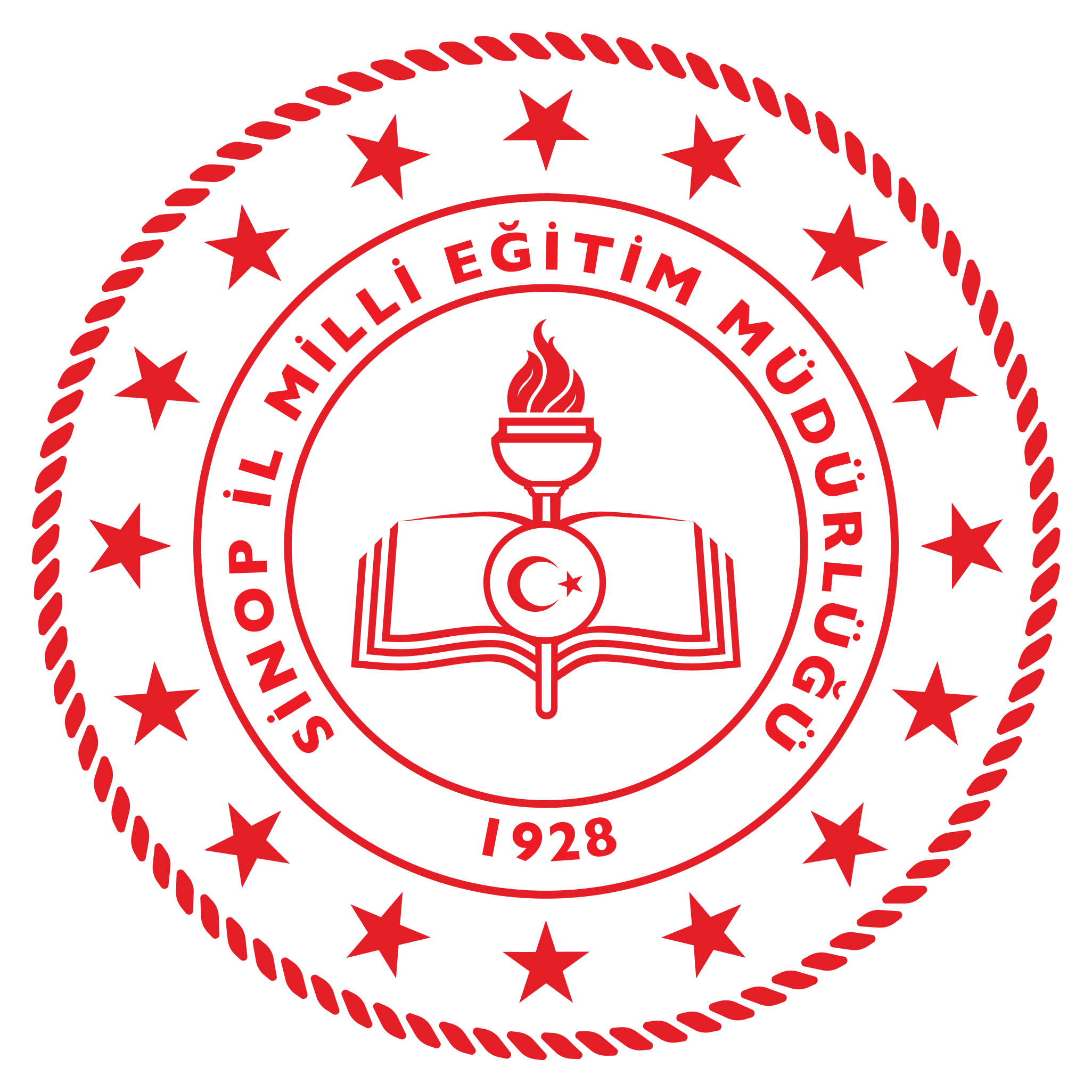 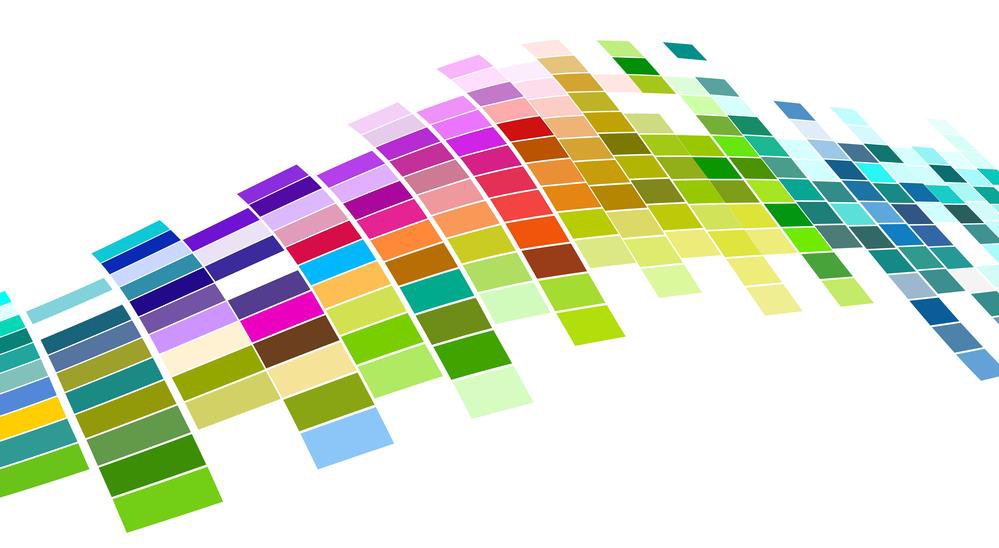 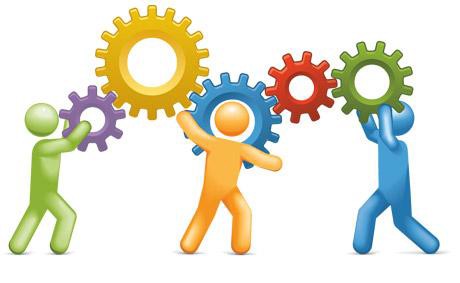 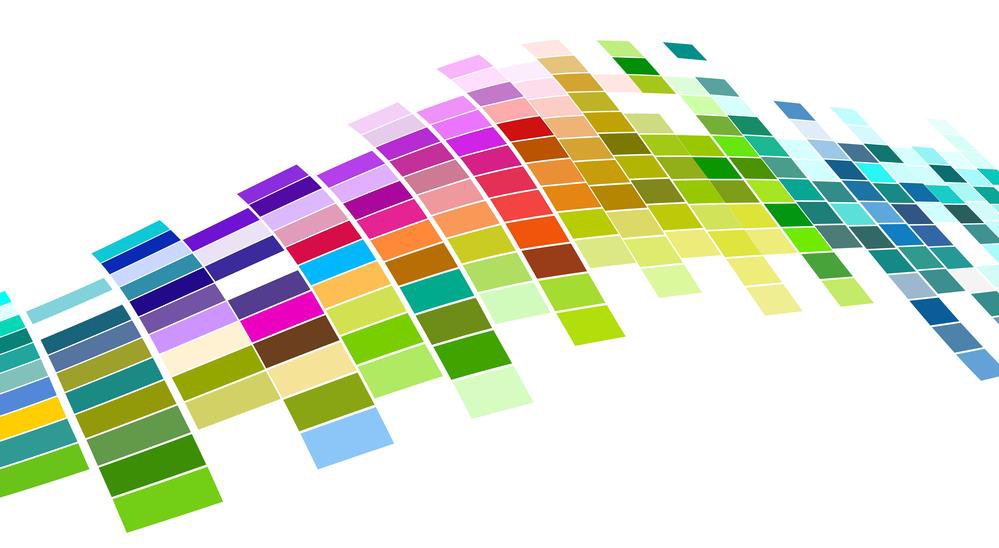 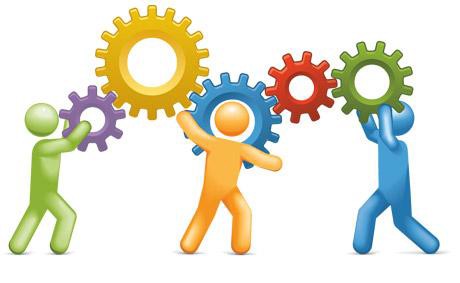 Kefevi Mahallesi Hükümet Konağı Kat:2 Merkez/SinopBİLGİ YARIŞMASININ AMACI VE TANIMI Cumhuriyetin 100. Yılı münasebetiyle düzenlenen bilgi yarışmanın amacı, ilimiz ortaokul ve lise öğrencilerimizin tarih bilinci kazanmalarını sağlamak ve Milli Mücadeleyi ve Milli Mücadele dönemini, Cumhuriyeti ve Cumhuriyet kazanımlarını özümsemelerine yardımcı olarak öğrenciler arasında bilgi paylaşımını yaygınlaştırmak, öğrencilerin birlikte hareket etme, zamanı verimli kullanma ve karar verme becerilerini sınamalarına yardımcı olmaktır.Cumhuriyetin 100. Yılına özel gerçekleştirilecek Bilgi Yarışması ortaokullarda 8. sınıf öğrencileri, liselerde ise 9,10,11 ve 12. sınıf öğrencileri arasında düzenlenecektir.BİLGİ YARIŞMASINA KATILIM VE KATILACAKLARDA ARANAN ŞARTLAR      Sinop Merkez, ilçeler ve buralara bağlı köylerdeki tüm resmi ve özel ortaokul ve lise müdürlüklerinin yarışmaya katılımı zorunludur. Okullarımız yarışmalara,Ortaokullar kategorisinde 8. Sınıflardan 3 asil 1 yedek,Liseler kategorisinde belirtilen sınıflardan 3 asil 1 yedek ile öğrenci ile katılacaklardır.Yarışma Akış Şeması:Okullarda belirtilen her sınıf düzeyi öncelikle kendi aralarında yarışacaklardır.Liselerde birden fazla sınıf düzeyi mevcut olduğundan, her sınıf düzeyi önce kendi arasında, sonrasında sınıf düzeyleri birbirleri arasında yarışarak kazanan takım okul takımı olarak seçilecektir.Seçilen Okul takımları ilçe/il finalinde yarışarak yarışmayı tamamlayacaklardır.İlçeler arası ayrıca bir yarışma/final düzenlenmeyecek olup ilçe düzeyinde yarışmalar tamamlanacaktır.İl/İlçe finalleri 27 Ekim 2023 tarihine kadar tamamlanacaktır.İlçe Milli Eğitim Müdürlükleri ilçe düzeyinde elde edilen birincilikleri Sinop İl Milli Eğitim Müdürlüğü ArGe Birimine en geç 27 Ekim 2023 tarihine kadar bildireceklerdir. (arge57@meb.gov.tr)Yarışmada derece alan ilk 3 takıma katılım belgeleri İlçe Milli Eğitim Müdürlüklerince Hazırlanarak teslim edilecektir.Katılımcılar yarışma kurallarını uygulamakla sorumludur.Her ilçe yarışma düzenleme komisyonunu oluşturacaktır. Komisyon; bir bilgisayar öğretmeni, iki İnkılap Tarihi ve 2 Tarih branş öğretmeninden oluşacaktır.YARIŞMA DÜZENLEME KOMİSYONLARININ GÖREVLERİİl / İlçe de mevcut olan tüm ortaokul ve liseleri kapsayacak şekilde yarışma şartnamesine uygun olarak; 1-Yarışmaların gruplamalarını, mekânlarını planlamak. (İl merkezindeki planlama ayrıca duyurulacaktır.)2- İlçe Milli Eğitim Müdürlüklerince tabloda belirtildiği gibi toplamda çoktan seçmeli 50 asil, 20 yedek soru olmak üzere lise ve ortaokul sorularını oluşturulacak komisyonlarca belirlenerek ekte verilen soru yazım formatına (Ek-4) uygun olarak oluşturulacaktır.3- Yarışma sorularını hazırlatmak, (Yarışma Soruları Sinop Merkez için Sinop İl Milli Eğitim Müdürlüğü ArGe Birimince belirlenecek komisyon tarafından hazırlanacaktır. Diğer ilçeler kendi soru hazırlama komisyonlarını oluşturarak soru hazırlayacaklardır)4-İlçe Düzenleme Komisyonları, yarışma birincilerini İl Milli Eğitim Müdürlüğü ArGe Birimine (arge57@meb.gov.tr) mail olarak gönderecek ve ilgililere duyuracaktır.5-Yarışma Jürisini oluşturmak (İl finali için jüri; Sinop İl Milli Eğitim Müdürlüğü ArGe Birimi tarafından oluşturulacaktır. İlçe Milli Eğitim Müdürlükleri, oluşturdukları komisyonlar tarafından soruların belirlenmesi, bilgi yarışmasının uygulanması ve jüri oluşturma vb. süreçlerinden kendileri sorumludur.) Yarışmanın sekretaryasını yürütmek,Gerekli durumlarda danışmanlık yapmak,Yarışma esnasında kurallara uygun hareket edilmesini gözlemlemek,Yarışma takvimine göre güvenli bir şekilde yarışmaları yapmak,YARIŞMANIN YAPILIŞI VE KURALLARBilgi Yarışması ile ilgili yapılacak hazırlık, planlama ve çalışmalar her ilçe tarafından şartnameye bağlı kalarak, kendi idarelerince ortaokullar kademesinde 1 lise kademesinde 1 yarışma olmak üzere toplamda 2 yarışmada gerçekleştirilecektir. Yarışmaya her okul bir takımla katılacaktır. Yarışma faaliyetlerinin tamamlanması ve ilanı için son tarih 27 EKİM 2023’tür.Bilgi yarışmasında sorulacak soruların konu dağılımı ortaokullar için 8. Sınıflarda T.C  İnkılap Tarihi müfredatının 25 Ekim 2023 tarihine kadar işlenmesi gereken konularını ve genel kültür sorularını içerecektir. Liseler için 9. Sınıftan 12. Sınıfa kadar [ Sınıf sınırlandırması olmaksızın(9,10,11 ve 12. Sınıf öğrencilerinden seçilen takım)] Milli Mücadele dönemi ve Cumhuriyet Dönemi Konularını içerecektir. Yarışmalar, merkez ve ilçelerimizde Milli Eğitim Müdürlükleri bünyesinde kurulacak Yarışma Düzenleme Komisyonları marifetiyle Yarışma Takvimine göre yapılacaktır. Her şekilde söz konusu yarışmanın düzenlenmesi ve uygulanması en geç 27 Ekim 2023 tarihi ve öncesinde gerçekleşecektir.Yarışmalar, İl/İlçe Yarışma Yürütme Komisyonun belirleyeceği salonlarda yapılacaktır. Yarışmaya katılacak 3 asil ve 1 yedek öğrenciyi okullar kendileri seçecektir. Yarışmalar, Yarışma Takvimine göre eş zamanlı olarak yapılacaktır.Yarışmalar, oluşturulacak jüri nezaretinde gerçekleşecektir. Jüri görevlendirmeleri Merkez ve İlçe Milli Eğitim Müdürlükleri tarafından yapılacaktır.Yarışma salonuna gelen yarışmacı okulların ilk olarak kayıt masasından isimlerini kontrol ettirmeleri gerekmektedir. İl/ İlçe Milli Eğitim Müdürlüğüne gönderilen Ek-3 formunda belirtilen yarışmacılar dışında başka yarışmacıların katılımı geçersiz sayılacaktır.Yarışma için gerekli malzemeler (kalem, silgi, cevap kâğıdı vb.) İl/İlçe Milli Eğitim Müdürlükleri tarafından temin edilecektir.Kurallar, yarışma başlamadan önce Jürisi tarafından katılımcılara okunacaktır.Katılımcı okullar gerekli hazırlıkların yapılabilmesi için en az 30 dakika önceden yarışma salonuna gelmek zorundadır.Katılımcı okullar Yarışma Düzenleme Komisyonunun belirlediği sıraya göre yarışma alanına yerleştirilecektir.Yarışmaya zamanında gelmeyen okullar Yarışma Düzenleme Komisyonunca yarışmadan diskalifiye edilecektir.Yarışmalarda okul kademelerine göre hangi dersten kaç soru çıkacağı ve puan değerleri Ek-2’de sunulmuştur.Her soru için cevaplama süresi toplamda 1 dakikadır.Sorular, yarışmacılara kapalı zarflarla iletilecektir ve izleyicilerin ve jürinin de soruyu görebilmesi için ppt formatında yansıtılacaktır.Yarışma sonunda sonuçlar ilgili okullara bildirilecektir.Yarışmalar sonucunda eşitlik olması durumunda tabloda belirtilen derslerin öncelik sırasına göre altın soru kuralı gereği 3 adet yedek soru sorulacaktır. Eşitliğin bozulmaması durumunda kura çekilerek sonuç belirlenecektir. Oluşturulan Jüri yarışma esnasında kurallara riayet etmeyen okulların yarışmaya devam edip etmemesi konusunda tam yetkilidir.Yarışmacılar soruları kendilerine belirtilen süre içerisinde cevaplandırmak zorundadır. Belirlenen süre dışında cevaplanan sorular doğru da olsa geçersiz sayılacaktır.Yarışma süresince yarışmacı okulların yanında başka katılımcıların bulunması yasaktır.Katılımcıların yarışma süresince cep telefonu, kaynak kitap, hesap makinesi, sözlük vb. bilgi araç gereçleri kullanmaları yasaktır. Bunları kullandığı belirlenen katılımcılar jüri heyeti tarafından yarış dışı bırakılacaktır.Yarışmanın değerlendirilmesinde, yarışma sırasında uyulması gereken kurallarla birlikte, katılımcıların sorulan sorulara vermiş oldukları doğru cevaplar temeldir. Sorunların ve belirsizliklerin çözümüne; gerekli görülen durumlarda şartname, program, değerlendirme, ödüllendirme dâhil her türlü kural ve organizasyon değişikliklerine Yarışma Düzenleme Komisyonları yetkilidir. Yarışma Düzenleme Komisyonları uygun gördüğü koşullarda yarışmanın iptaline veya ertelenmesine karar verebilir.  	Ek-1Ek-2Ek-3KATILIMCI OKUL BAŞVURU FORMUASİL YARIŞMACILARYEDEK YARIŞMACI         Sinop İl Milli Eğitim Müdürlüğü tarafından düzenlenen Bilgi Yarışması şartnamesini okuduk. Tüm şartları kabul ederek yarışmaya katılıyoruz.İmza & KaşeEk-4ORTAOKULORTAOKULORTAOKULS.No.Ders AdıSoru Sayısı1T.C İnkılap Tarihi ve Atatürkçülük402Genel Kültür103Yedek Sorular20LİSELİSELİSES.No.Ders AdıSoru Sayısı1TARİH(Milli Mücadele, Cumhuriyet Dönemi ve Atatürkçülük)402Genel Kültür103Yedek Sorular20ORTAOKULLAR ve LİSELERORTAOKULLAR ve LİSELERORTAOKULLAR ve LİSELERORTAOKULLAR ve LİSELERORTAOKULLAR ve LİSELERYARIŞMA TURUYARIŞMA TARİHİYARIŞMA SAATİYARIŞMA YERİKATILIMCILARSinop MerkezOrtaokulKategorisi25/10/202310:00Merkez: Sinop Kültür MerkeziMerkez ortaokulların yarışması(Merkez: Oluşturulacak fikstüre göre
Sinop MerkezLise Kategorisi 26/10/202310:00Merkez: Sinop Kültür MerkeziMerkez liselerinin yarışması(Merkez: Oluşturulacak fikstüre göre
İlçelerOrtaokulKategorisiKendi belirleyecekleri tarih27 Ekim 2023 tarihinden önceKendi belirleyecekleri saatKendi belirleyecekleri yerİlçe’de bulunan ortaokullarİlçelerLise KategorisiKendi belirleyecekleri tarih27 Ekim 2023 tarihinden önceKendi belirleyecekleri saatKendi belirleyecekleri yerİlçe’de bulunan liselerORTAOKULLAR ARASI BİLGİ YARIŞMASI SORU DAĞILIMI VE PUAN ÇİZELGESİORTAOKULLAR ARASI BİLGİ YARIŞMASI SORU DAĞILIMI VE PUAN ÇİZELGESİORTAOKULLAR ARASI BİLGİ YARIŞMASI SORU DAĞILIMI VE PUAN ÇİZELGESİORTAOKULLAR ARASI BİLGİ YARIŞMASI SORU DAĞILIMI VE PUAN ÇİZELGESİORTAOKULLAR ARASI BİLGİ YARIŞMASI SORU DAĞILIMI VE PUAN ÇİZELGESİDERS ADISORU SAYISISORU SAYISIBİR SORU PUAN DEĞERİBİR SORU PUAN DEĞERİT.C İNKILAP TARİHİ VE ATATÜRKÇÜLÜK404022GENEL KÜLTÜR101022Yedek Sorular202022LİSELER ARASI BİLGİ YARIŞMASI SORU DAĞILIMI VE PUAN ÇİZELGESİLİSELER ARASI BİLGİ YARIŞMASI SORU DAĞILIMI VE PUAN ÇİZELGESİLİSELER ARASI BİLGİ YARIŞMASI SORU DAĞILIMI VE PUAN ÇİZELGESİLİSELER ARASI BİLGİ YARIŞMASI SORU DAĞILIMI VE PUAN ÇİZELGESİLİSELER ARASI BİLGİ YARIŞMASI SORU DAĞILIMI VE PUAN ÇİZELGESİDERS ADIDERS ADISORU SAYISIBİR SORU PUAN DEĞERİBİR SORU PUAN DEĞERİT.C İNKILAP TARİHİ VE ATATÜRKÇÜLÜKT.C İNKILAP TARİHİ VE ATATÜRKÇÜLÜK4022GENEL KÜLTÜRGENEL KÜLTÜR1022Yedek SorularYedek Sorular2022OKUL ADIİLÇESİOKUL TELEFONSORUMLU İDARECİ/GSMGÖREVLİ ÖĞRETMEN/GSMTC KİMLİK NOADI SOYADISINIFI123TC KİMLİK NOADI SOYADISINIFI1                SİNOP İL MİLLİ EĞİTİM MÜDÜRLÜĞÜ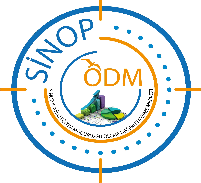 ARGE BİRİMİ SORU HAZIRLAMA FORMUSoru Yazarının Adı-Soyadı:Kurumu : Ders:Sınıf Düzeyi:                                              RESİM GRAFİK TABLO VB. ve MADDE KÖKÜDoğru Seçenek:                                                                           Zorluk Derecesi:                                        